Home Learning Year 6 Wye Class – Week Commencing 6th July 2020Dear Parents/Guardians and Year 6, We are now approaching your last 2 weeks of Primary School! Although we are ending your time at Waterside in an unusual fashion then we would have hoped, we still have plans to have one last meet up all together to partake in a mini Sports Day turned into a little social distance party where the children will be able to sign shirts and say their goodbyes properly. I feel like this is important for our children to have the best type of ‘closure’ that we can possibly organise and details for this will be sent out shortly via e-mail – so please do keep an eye out for this. I will also be updating our class Twitter page with updates of this event and how we will run it. I am also extremely keen to organise and put together a video to celebrate your time here at Waterside. For this I really need your help to create a special video. What I would love is for all of Year 6 to film and send in a short video message. This could be to say thank you to Waterside, Staff and what you have really enjoyed about your time here. I would be looking at no more then 20 seconds so be creative! When completed please send you video message to office@watersideprimaryacademy.org. Please see below the details for this week’s Home Learning tasks and as always, please do keep us updated on how you are getting on via our class Twitter page @Wye_WPA.Take care and keep safe,Mr WatersLEAVERS VIDEO – WE NEED YOUR HELP!We are wanting all of you to film a goodbye message that we will be editing together to create one big video to celebrate your time here at Waterside. I would really appreciate it if this week you can do a video of what you have really loved about being at Waterside, keeping it less then around 20 seconds if possible, please!Also, if you have any photos of when you were younger at Waterside please do send them in as these will be also brilliant to use in our video! Email – Your leavers video message and any photos to office@watersideprimaryacademy.org Class Twitter Page – Please follow our Class Page @Wye_WPA and our main school page @WatersidePA . The engagement on this is increasing extra week and is great to keep the interaction between all of us!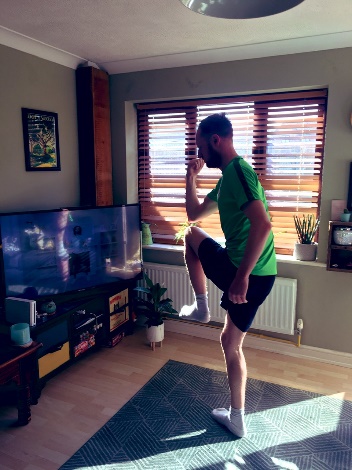 Morning Exercise – We highly recommend getting up and getting active in the mornings before starting your work. Getting involved in online classes e.g. the morning Joe Wicks LIVE workout on YouTube or doing your own home exercises. You could also mix this in with a morning yoga session or doing your own creative version of the morning mile! Again, we would love to see how you are keeping fit so please do share with us on our Class Twitter page. Talk 4 Writing Unit – This week you will be working through the Talk 4 Writing Unit called ‘Treasure’. You can find this Year 6 unit via this website link and the activities to complete are stated in the days below. https://www.talk4writing.com/home-school-units/MyMaths - This week I have assigned 10 tasks for you to complete. Please complete 2 of the maths activities each day. You can choose the order in which you complete them. I will be monitoring that you are completing them! BBC Bitesize – ART WEEK! This week I have assigned you to complete the tasks from Bitesize which is all based around the arts. Monday 22nd June 2020Maths (MyMaths) – 10 Tasks have been assigned for you. Complete 2 each day.Maths (Times Table Rockstar Website) English (Talk 4 Writing – Treasure) – Activity 1 – Model Text & Activity2 – Underlying PatternsArt (BBC Bitesize) – Musical PeformanceDaily Reading – (Accelerated Reader Book Quiz if required)Tuesday 23rd June 2020Maths (MyMaths) – 10 Tasks have been assigned for you. Complete 2 each day.Maths (Times Table Rockstar Website) English (Talk 4 Writing – Treasure) – Activity 4 – Show-not-Tell & Activity 5 – Empty Words & Activity 6 – Suspense SentencesLeavers Video – If you haven’t already done so, please complete your leavers video and send it to us!!Art– BBC Bitesize – Artists & ArtDaily Reading – (Accelerated Reader Book Quiz if required)Wednesday 24th June 2020Maths (MyMaths) – 10 Tasks have been assigned for you. Complete 2 each day.Maths (Times Table Rockstar Website) English (Talk 4 Writing – Treasure) – Activity 7 – Short-Burst Writing & Activity 8 – New ideas for your storyArt - (BBC Bitesize) – Drama & TheatreDaily Reading – (Accelerated Reader Book Quiz if required)Thursday 25th June 2020Maths (MyMaths) – 10 Tasks have been assigned for you. Complete 2 each day.Maths (Times Table Rockstar Website) English (Talk 4 Writing – Treasure) – Activity 9 – Drawing your setting & Activity 10 - PlanningArt (BBC Bitesize) – Singing & WellbeingSecondary Transition – Have a look at the BBC Bitesize webpage and look for the ‘Transition to Secondary’ page. Here you will find many videos about different areas of secondary school. Have a look through and watch any areas you think will be beneficial! Start getting excited because the jump to secondary school is approaching fast!Daily Reading – (Accelerated Reader Book Quiz if required)Friday 26th June 2020Maths (MyMaths) – 10 Tasks have been assigned for you. Complete 2 each day.Maths - Times Table Rockstar Website English (Talk 4 Writing – Treasure) – Activity 8 – Planning & Activity 9 – Talk through your planArt – (BBC Bitesize) – Ten Pieces TakeoverDaily Reading – (Accelerated Reader Book Quiz if required)